Дорогие Ветераны!От всей души поздравляем Вас с праздником Великой Победы!Желаем Вам здоровья, счастья и долгих лет жизни!День ПобедыМай… Вовсю щебечут птицы,И парад идет в столице.В орденах шагают деды.Поздравляем с днем Победы!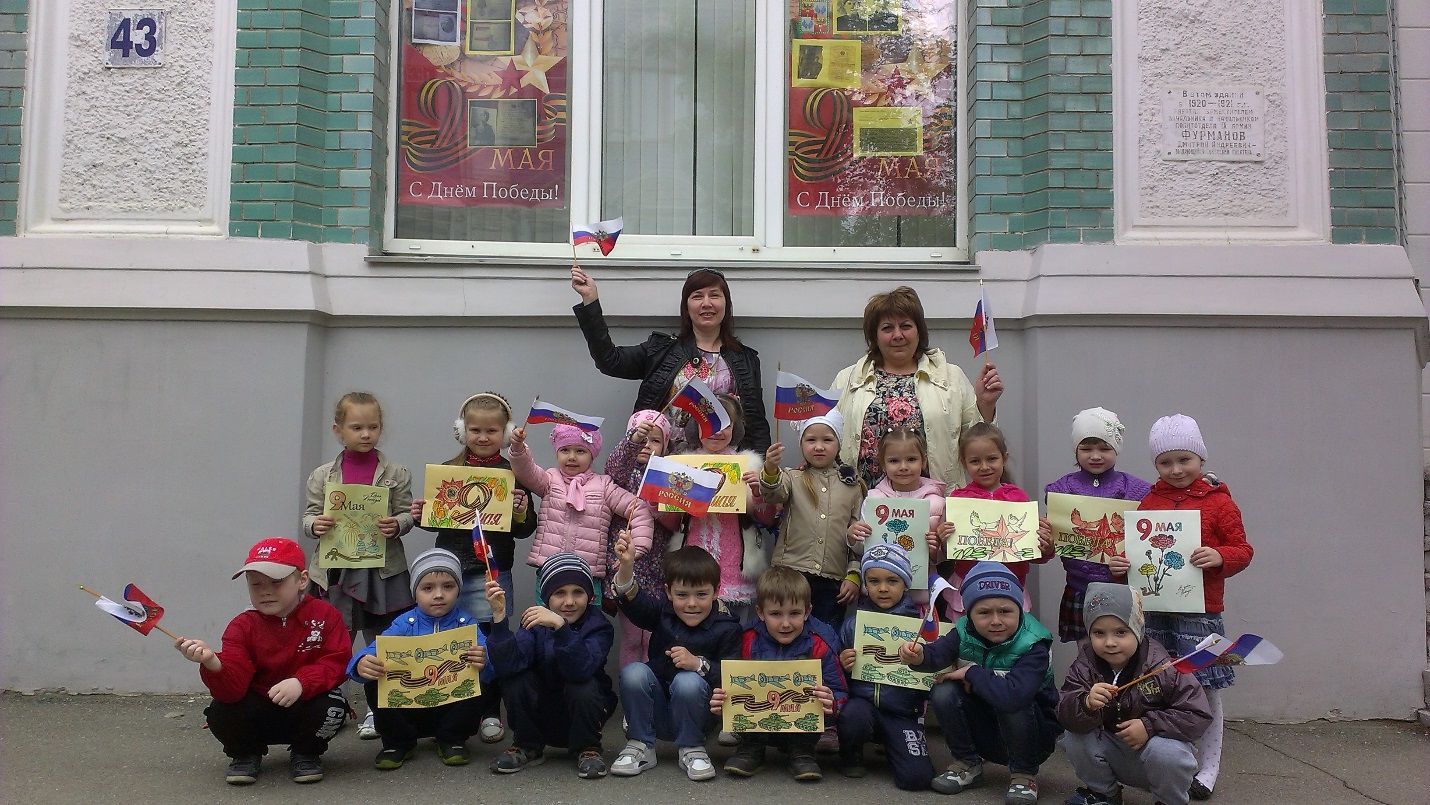 